Ветрянка или ветряная оспа – острое инфекционное заболевание, вызываемое вирусами семейства герпеса. Отличительная особенность ветрянки – высыпания на коже в виде небольших пузырьков. Ветрянкой болеют практически все дети в возрасте от 2-х до 7-ми лет, особенно если они посещают детский сад, так как вирус возбудитель очень летуч и может проникать не только в смежные помещения, но и квартиры. Кроме того, большой процент заболеваемости детей ветрянкой связан с тем, что скрытый период заболевания составляет 14-21 день, благодаря чему вирус успевает распространиться и охватить всех детей, находящихся в группе или саду. Прекращает своё действие вирус ветрянки до окончания последних высыпаний, то есть вирус прекращает передаваться тогда, когда начали заживать последние пузырьки. Дети до 6 месяцев ветрянкой не болеют, так как ещё во время внутриутробного периода мама малыша передала ему свой иммунитет. Дети старше 7-10 лет болеют ветрянкой реже, но если заболевают, то инфекция проходит в достаточно тяжёлой форме с возможными осложнениями.

Симптомы ветрянки у детей. Симптомы ветрянки нельзя спутать ни с какой другой болезнью, так как они за очень короткое время проявляются во всей своей красе. Основными симптомами ветрянки являются: Повышенная температура тела (38-39°С); Плоские высыпания по всему телу (кроме ладошек и ступней), которые стремительно покрывают ребёнка (за 1-2 часа). Пятнышки с горошину или просяное зёрнышко, розового цвета. На данном этапе высыпания не приносят ребёнку дискомфорта. Через несколько часов появление в центре пятнышек маленького пузырька, внутри которого прозрачное содержимое. Самое неприятное, что при появлении пузырьков ребёнок начинает испытывать зуд и стремиться их расчесать. Здесь важно для родителей следить за тем, чтобы ребёнок перестал расчёсывать поражённую кожу, так как можно занести инфекцию. Спустя 1-2 дня пузырьки подсыхают и покрываются корочкой бурого цвета. Однако одновременно с этим на протяжении ещё 7-10 дней с интервалом в 1-2 дня появляются новые высыпания, которые вновь сопровождаются подъёмом температуры. По окончанию высыпаний корочки сходят в течение 1-2 недели, после чего остаётся незначительная пигментация, исчезающая со временем. Если во время заболевания были осложнения, например, занесена гноеродная инфекция, тогда на коже остаются мелкие рубцы. На протяжении всей болезни ребёнок слабый, раздражительный, плохо спит и ест. Лечение ветрянки у детей. Лечение ветрянки производится дома, исключение – осложнения и крайне тяжёлое течение заболевания. Лечение ветрянки у детей не требует какой-то особой терапии, против неё нет лекарств, следует лишь соблюдать постельный режим, чаще менять постельное бельё, много пить, соблюдать диету (употреблять только молочные продукты, блюда из фруктов и овощей). Чтобы предотвратить наслоение гнойной инфекции необходимо все высыпания ребёнка 2 раза в день обрабатывать зелёнкой или раствором марганцовки. При этом ни марганцовка, ни зелёнка не лечат ветрянку у детей, а лишь дают врачу понять, на какой стадии находится заболевание.

Осложнения после ветрянки у детей. При надлежащем уходе ветрянка у детей проходит без каких-либо осложнений и не оставляет после себя следов. Если были нагноения или воспаления пузырьков, тогда на их месте могут остаться небольшие рубчики, как при оспе. Инкубационный период по ветрянке может составлять от 7  до 21 дней.  В это время не появляется никаких внешних признаков заболевания. Поэтому очень сложно выявить и вовремя изолировать зараженного ребенка. Практически на протяжении всего инкубационного периода  ребенок является незаразным для окружающих его людей. Данный этап может иметь разную продолжительность, в зависимости от иммунитета ребенка, внешних факторов и количества поступивших вирусов. Ребенок становится заразным для окружающих за двое суток до появления на коже первых высыпаний. Если мама до наступления беременности переболела ветрянкой, новорожденный малыш в течение нескольких месяцев имеет врожденный иммунитет. Заразиться в этом случае он не может. В последнее время большое число родителей прибегает к вакцинации против ветрянки. Это помогает избежать неожиданного возникновения заболевания, которое может испортить многие планы. Ребенок становится незаразным, начиная с 5-того дня после последнего высыпания. Во время ветрянки  у ребенка вырабатывается иммунитет. Повторное заражение данным вирусом является очень редким явлением.

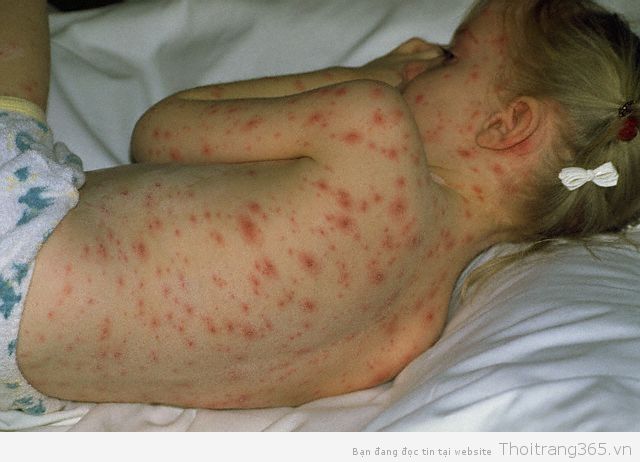 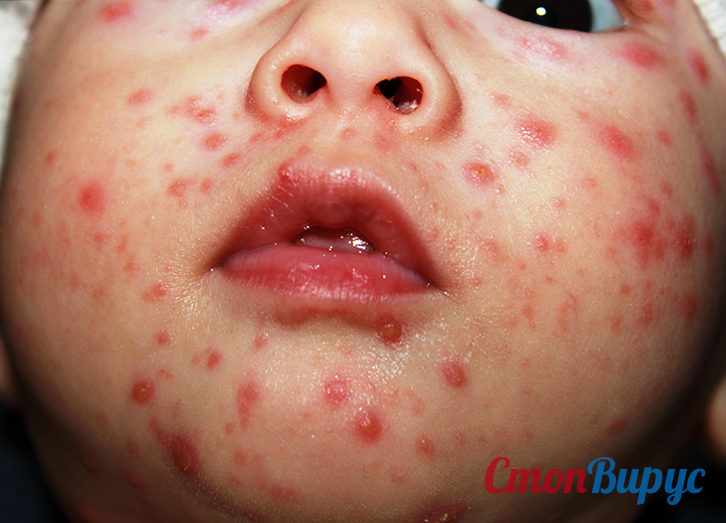 